 Информация на сайт  по проведению концерта, посвященного  Дню пожилых людейСогласно областного Плана мероприятий 1 октября 2016 года в ДК «Достар» города Кокшетау проведен праздничный концерт, посвященный Дню пожилых людей и инвалидов.Данное мероприятие стало стартом для проведения ежегодного месячника по поддержке пожилых людей и инвалидов.Ветеранов труда, тружеников тыла, пенсионеров, инвалидов поздравили теплыми словами, руководитель управления координации занятости и социальных программ, заместитель руководителя управления внутренней политики, председатель областного совета ветеранов, вручены благодарственные письма.Мероприятие сопровождалось праздничным мюзиклом, который подарил всем приглашенным тепло, доброту и праздничное настроение.  Қарт адамдар Күніне арналған концерті өткізу бойынша сайтқа ақпаратОблыстық іс-шаралар жоспарына сәйкес 2016 жылдың 1 қазанында Көкшетау қаласы «Достар» МҮ қарт адамдар мен мүгедектер күніне арналған мерекелік іс-шара өткізілді.Осы іс-шара қарт адамдар мен мүгедектерді қолдау бойынша жыл сайынғы айлықты өткізу үшін басталуы болып табылды.Жұмыспен қамтуды және әлеуметтік бағдарламаларды үйлестіру басқармасының басшысы, ішкі саясат басқармасы басшысының орынбасары, облыстық ардагерлер одағының төрағасы еңбек ардагерлерін, тыл еңбеккерлерін, зейнеткерлерді, мүгедектерді жылы сөздерімен құттықтап, алғыс хаттары табысталды.Іс-шара мерекелік мюзиклмен сүйемелдене отыра барлық қатысушыларға жылулық, мейірімділік және мерекелік көңіл күйді сыйлады.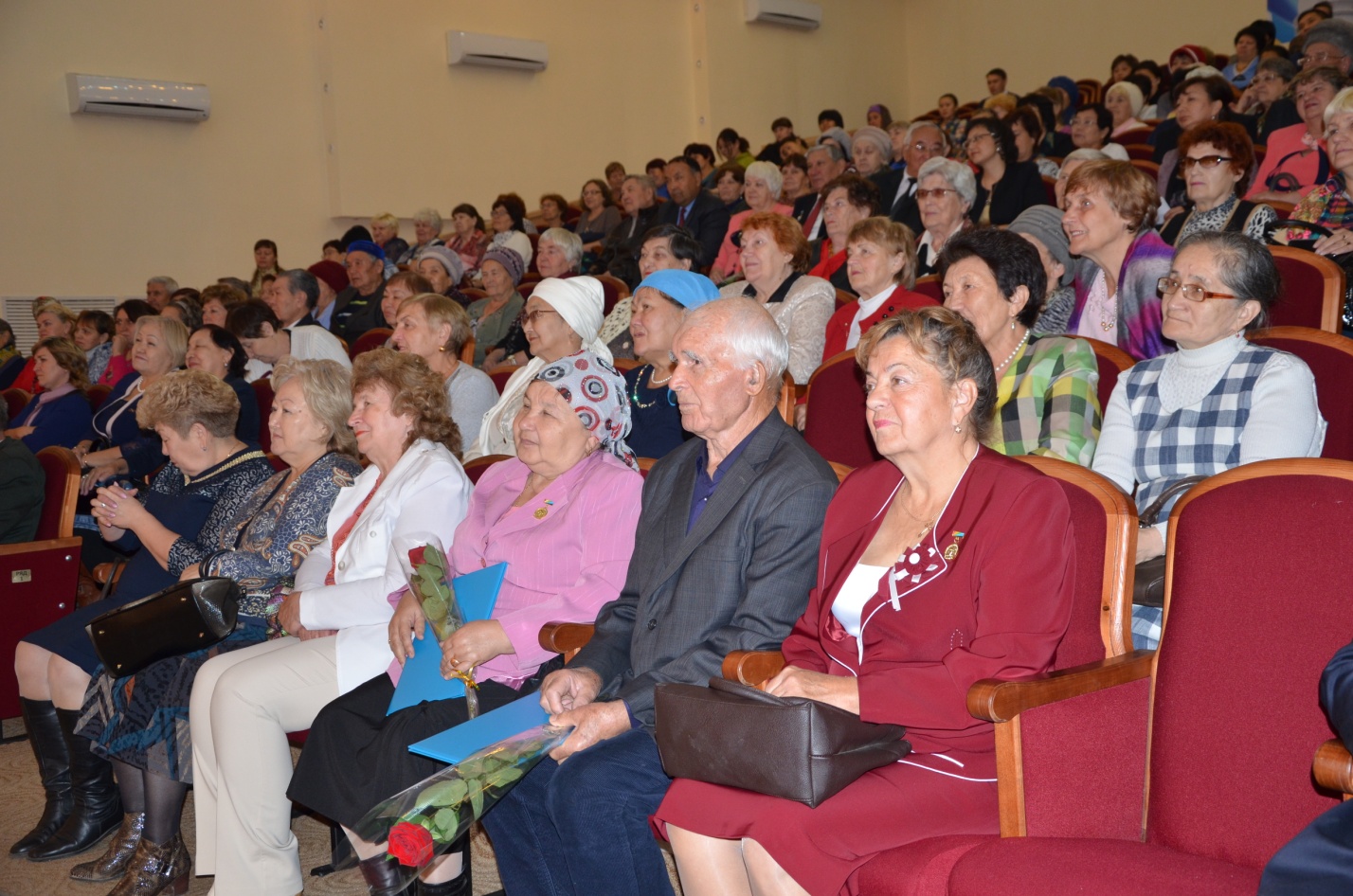 